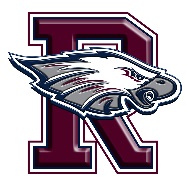 Escuela secundaria RowlettPolítica de participación de los padresRowlett High School reconoce que la educación de un niño es una responsabilidad compartida por la escuela y la familia durante todo el período que el niño pasa en la escuela. Para apoyar la meta de que todos los niños tengan éxito académicamente y en la vida , la escuela y los padres deben trabajar juntos como socios.  I.  Se llevará a cabo una reunión anual para informar a los padres de la participación de la escuela en el Título I, para explicar los requisitos del Título I y el derecho de los padres a participar . La escuela invitará a todos los padres y los animará a asistir. La Reunión Anual de Título I para el 20 20 -2 1 año escolar se llevará a cabo enDescribir Cuándo:  22 de de septiembre de , 20 20 a 3 : 30 PM (virtualmente) una invita con una combinación de código se enviará más cerca de nuestra fecha.      II. Los padres participarán en la planificación, revisión y mejora de la política de participación de los padres de la escuela y en el desarrollo de la programa de la escuela en una manera organizada, continua y oportuna.Se reclutarán voluntarios para servir en el Equipo de mejora del campus (CIT) y el Comité asesor de padres (PAC)      El CIT será responsable del desarrollo conjunto del plan escolar y el PAC será responsable del desarrollo conjunto de la Política de Participación de los Padres.      El CIT y el PAC se reunirán trimestralmente para abordar las necesidades del campus en relación con el plan de toda la escuela y la Política de participación de los padres.      padres tendrán la oportunidad de comentar sobre el plan de la escuela y la Política de participación de los padres cuando se hagan públicos a la comunidad.      En el semestre de primavera se realizará una revisión, evaluación y revisión anual de la Política de Participación de los Padres y del plan de toda la escuela e incluirá a los padres a través de encuestas y grupos de enfoque, así como el CIT .        III.  Toda la información sobre los programas de Título I de Rowlett High School se proporcionará a los padres en un formato uniforme que sea fácil de entender .  T solicitud pon , p adres con discapacidad se proporcionará información en formatos alternativos siempre que sea razonablemente posible . Los padres recibirán información en un idioma que puedan entender siempre que sea razonablemente posible. Los padres deben esperar recibir información de las siguientes formas:Llamadas telefónicas      Memos      Escuela boletines      Página web del campus      Reuniones escolares      Alertas de aplicaciones móviles de GISD      IV.  La información proporcionada a los padres sobre los programas de Título I incluye una descripción y explicación de los niveles de plan de estudios, pruebas y requisitos de rendimiento de la escuela , que los niños de un re espera que llegue.  La escuela les dará a los padres esta información de las siguientes formas:La reunión anual del Título I      Conferencias regulares de padres y maestros      Título I M EUNIONES y noches familiares durante todo el año      Conoce al maestro noche      Informes de progreso      Boletas de calificaciones      AP, AVID y Fuerza Aérea Nacional del Cuerpo de Cadetes Feria N ight      cada padre se le proporcionará un informe sobre el desempeño de su hijo en la evaluación estatal en al menos lectura, matemáticas y lenguaje artístico.      V. Se proporcionarán  oportunidades para reuniones regulares para que los padres den sugerencias y participen, según corresponda, en las decisiones sobre la educación de sus hijos a solicitud de los padres . La escuela responderá a tales sugerencias tan pronto como sea posible.   Los padres que hagan solicitudes tendrán la oportunidad de reunirse .A través de reuniones preestablecidas con el enlace de participación de padres de Título I      A través de reuniones con el maestro del estudiante, que pueden incluir el enlace de participación de padres de Título I, el director y otro personal, según corresponda      Mediante reuniones con el Equipo de Apoyo al Estudiante      VI . Rowlett High School le dará al distrito cualquier comentario escrito de los padres si el plan escolar no es satisfactorio para los padres de niños que terminan Rowlett High SchoolP os padres de niños que asisten a Rowlett Secundaria podrán hacer observaciones por escrito al maestro de su hijo IR, la Participación de los Padres de Enlace, o el director.      Esta información se puede enviar por correo electrónico a Carmen Chadwick en Clchadwi @ garlandisd.netVII . Con el fin de construir y apoyar una asociación sólida entre la escuela, los padres y la comunidad, y para mejorar el rendimiento estudiantil, Rowlett High School hará lo siguiente:Rowlett High School ayudará a los padres a comprender mejor los estándares estatales y del distrito, las evaluaciones y cómo monitorear el progreso de sus hijos de las siguientes manerasConferencias regulares de padres y maestros      Reuniones de Título I y Noches familiares durante todo el año      Información proporcionada a los padres a través del sitio web de la escuela y la cuenta de Twitter de la escuela      Conoce al maestro noche      Informes de progreso      Boletas de calificaciones      AP, AVID y Noche de Feria del Cuerpo Nacional de Cadetes de la Fuerza Aérea      cada padre se le proporcionará un informe sobre el desempeño de su hijo en la evaluación estatal en al menos lectura, matemáticas y lenguaje artístico.      Se proporcionarán materiales y capacitación para ayudar a los padres a trabajar con sus hijos.Skyward Training - Clase de libro de calificaciones en línea      AP, AVID y Noche de Feria del Cuerpo Nacional de Cadetes de la Fuerza Aérea      Se proporcionará desarrollo profesional para maestros, directores y otro personal escolar , con la ayuda de los padres , en las siguientes áreas:El valor de trabajar con los padres y las formas en que los padres ayudan a sus hijos a lograr y apoyar la escuela.      Cómo comunicarse con los padres      Cómo comunicarse con los padres      Cómo trabajar con los padres como socios iguales      Cómo implementar y coordinar programas para padres      Cómo crear vínculos entre los padres y la escuela      Rowlett High School trabajará con los siguientes programas de participación cuando sea apropiado.Escuelas intermedias Coyle y Shrade      Padres como maestros      El enlace de participación de padres de la escuela se asegurará de que la información relacionada con la escuela y los programas para padres, reuniones y otras actividades se envíe en un formato que los padres puedan entender fácilmente y , siempre que sea razonablemente posible , en un idioma que los padres puedan entender.El Enlace de Participación de Padres de Título I conservará copias de folletos, mensajes telefónicos y otros avisos como documentación.      Se proporcionará apoyo razonable para las actividades de participación de los padres .fondos reservados para la participación de los padres se gastarán en las actividades acordadas      Se proporcionarán subvenciones según sea necesario para que los maestros puedan participar en las actividades de participación de los padres      Se proporcionarán materiales y refrigerios cuando sea posible      Los voluntarios serán capacitados para ayudar con las actividades de participación de los padres.VIP de GISD      Capacitación para voluntarios en el campus      Para los padres que no puedan asistir a las actividades de participación de los padres en la escuela, se proporcionarán visitas domiciliarias y reuniones en lugares alternativos.Las visitas domiciliarias para padres con discapacidades se programarán con cita previa. Los padres que necesiten solicitar una visita domiciliaria pueden comunicarse con el enlace de participación de padres de Título I o con el maestro de su hijo.      Se anima a las organizaciones comunitarias y las empresas a participar en las actividades de participación de los padres.Reclutaremos l empresas vecinales a voluntarios en nuestro Campus Equipo de Mejora      asociaciones con organizaciones y empresas se coordinan a través de Garland Education Foundatio n      Rowlett High School está comprometida con el éxito de los estudiantes. Trabajaremos juntos con los padres para asegurarnos de que nuestro programa de Título I sea eficaz en el desarrollo de estudiantes que logren logros.20 20-20 21 Política de participación de los padres del campus